АССОЦИАЦИЯ ПРЕДПРИЯТИЙ МОЛОЧНОЙ ПРОМЫШЛЕННОСТИ «КУБАНЬМОЛОКО»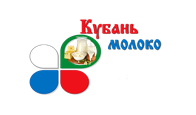 НАУЧНО-ПРАКТИЧЕСКИЙ СЕМИНАР«Новые требования к молочной отрасли: перспективы, риски, опасения»09-11 сентября 2020 годаМесто проведения:Санаторий «Коралл» г. Сочи, Адлерский район, ул. Ленина, д.219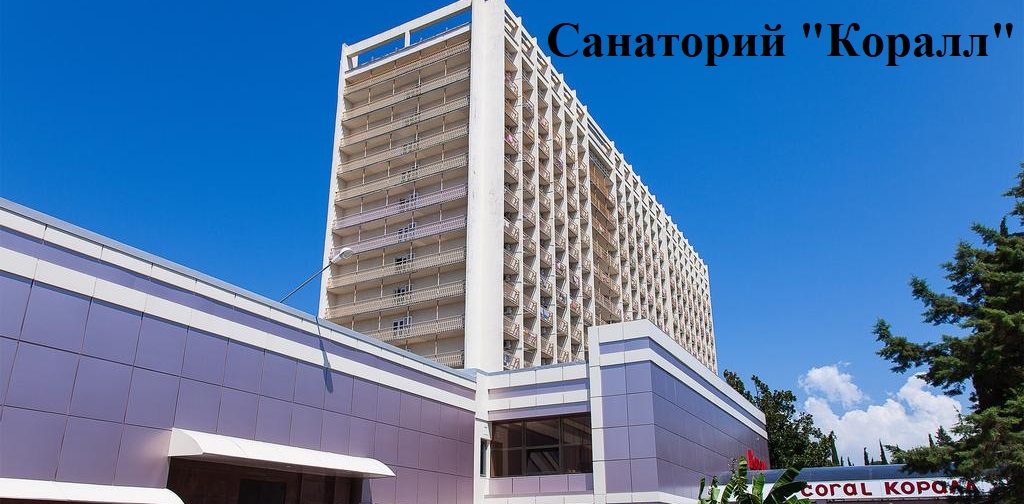 Проживание:стоимость указана на одного человека в суткиВ стоимость входит:- Проживание.- Питание (3-х разовое по типу «шведский стол»)- Расчетный час заезд с 14:00 (первая услуга - обед), выезд до 12:00 (последняя услуга - завтрак).Для получения заявленных цен на проживание в Санатории «Коралл» оплата и бронь производится через «Кубаньмолоко»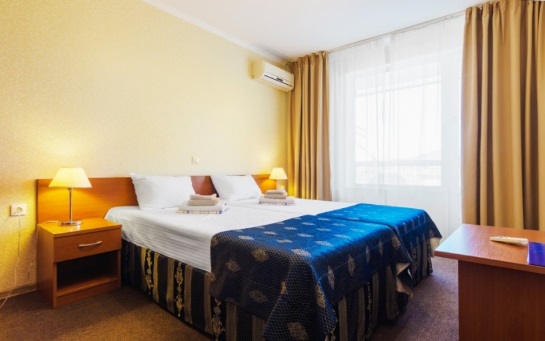 - Стандарт 2 мест. 1 комн.Справки по телефонам: 89189596112, 89189717210 Эльвира ПоповаКатегория номераСтоимость места в номере с одного человека при двухместном размещении в сутки, рубСтоимость одноместного размещения в номере в сутки, рубСтандарт 2 мест. 1 комн. 1 категории3 5006 200